Department of Exceptional Student EducationCollege of EducationFlorida Atlantic UniversityInstructor:	                   Office:	Phone:    		     E-mail:	Office Hours: 			                    Class Day/Time:  	Insert instructor picture here:Course Number: SLS1304Course Title: Career Exploration Catalog Description: Structured for self-directed and individualized career exploration. Includes systematic review of career development and exploration with the use of assessment materials and computer-based career development programs such as YES, Self-Directed Searches, and preferential inventories. Includes the formation of an individual work portfolio.INSTRUCTOR INTRODUCTION TO THE COURSE: This course is designed for the Florida Atlantic University Academy for Community Inclusion. In this course, students will complete inventories about their strengths and needs. Students will build an awareness of their interests, what their skills are, and what skills they need for employment. Students will then explore different careers and decide upon a career option that they would like to pursue. Students will create a work portfolio to present all the information they have learned. PREREQUISITE or COREQUISITE:Admission to the Florida Atlantic University Academy for Community Inclusion is required for this course. Co-requisites are: SLS1200 and SLS1570 If class is repeated, the co-requisite classes do not need to be repeated.REQUIRED TEXTS or MATERIALS:Owl Card to access the library (Student Services)Binder and 4 tabs for student work portfolio (Staples, Office Depot, etc.)2-in-1 Tablet/Laptop (Lenovo/Microsoft/HP)All reading materials will be provided in multiple formats.TECHNOLOGY:E-mail: You will need to know and use your FAU email address and passwordComputer:	This course will be web assisted through FAU Blackboard site. Some handouts, forms, handbook and resources may be available on the website. Go to the website: http://blackboard.fau.edu (Do not type www).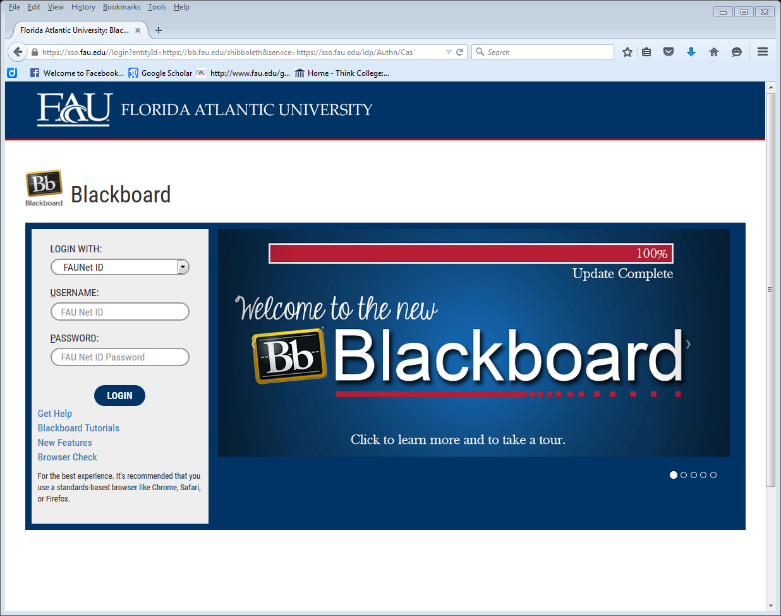 Videos: See Work Environment assignmentOther videos like YouTube could be part of the class sessions. You will be shown how to use these videos.COURSE OBJECTIVES:  1. Students will define the term strengths.2. Students will determine their strengths based on self- directed searches and assessments.3. Students will define the term needs.4. Students will be able to determine what skills they need to improve to seek employment.5. Students will create a list of their skill sets, interests, and work environment preferences.6. Students will research career interests based on their skill sets.7. Students will create a work portfolio for use with future employers.8. Students will identify a career they would like to pursue.Content Outline: COURSE REQUIREMENTS: (See Appendix for details and how projects will be graded.)In-class checklists- You will be required to complete checklists in class that pertain to your strengths and needs. Strengths vs. Needs Chart- After completing strengths and needs inventories and checklists, you will make a chart comparing your strengths and needs. Self- Directed Search- Students will be required to complete the given search about their interests, personality attributes, and skills using their strengths/needs chart as a reference. Involvement Log- Attend two campus activities of your interest. Log the activities on the attached “Involvement Log”. Tell your thoughts about the activity, if you liked it, or would attend it again. You can include activities that you might want to attend in the future. Work Environments- This one requires YouTube! You will be given a list of different YouTube videos to watch that portray various work environments. You will complete the worksheet attached about their thoughts and feelings towards each work environment.Student Work Portfolio- You will need to create a work portfolio about yourself. This portfolio will be created in a binder (and then transferred to an online portfolio in Career Awareness II). It will contain four different sections/tabs with your personal information, your education/involvement history, your strengths and needs, and your career goal. One part of this assignment is completing the Your Employment Selection assessment on the computer in the library to identify a possible career outcome.  ASSESSMENT PROCEDURES:GRADING (FAU GRADING SCALE):Activity scores are cumulative and the grade scale represents percentage of total points earned.A =	93-100	A- =	90-92 		B+=	87-89		B =	83-86B- =	80-82	   	C+=	77-79	  	C =	73-76	 	C-=	70-72	D+=	67-69	  	D =	63-66		D-=	60-62  	F =	 Below 60POLICIES AND PROCEDURES:ATTENDANCE:According to University policy, “Students are expected to attend all of their scheduled University Classes and to satisfy all academic objectives as outlined by the instructor.”  Attendance includes meaningful, active involvement in all class sessions, class discussions, and class activities as well as professional, ethical, conduct in class.  Reasonable accommodations are made for religious observances. STUDENTS WITH DISABILITIES:In compliance with the Americans with Disabilities Act (ADA) and FAU policy, students with disabilities who require special accommodations to properly execute course work must register with the Office for Students with Disabilities (OSD) and provide the instructor of this course with a letter from OSD which indicates the reasonable accommodations that would be appropriate for this course.  OSD offices are located on Boca, Davie and Jupiter campuses. Information regarding OSD services and locations can be found on the FAU website.CODE OF INTEGRITY:Students at Florida Atlantic University are expected to maintain the highest ethical standards. Academic dishonesty, including cheating and plagiarism, is considered a serious breach of these ethical standards, because it interferes with the University mission to provide a high quality education in which no student enjoys an unfair advantage over any other. Academic dishonesty is also destructive of the University community, which is grounded in a system of mutual trust and places high value on personal integrity and individual responsibility. Harsh penalties are associated with academic dishonesty. For more information, see http://www.fau.edu/regulations/chapter4/4.001_Code_of_Academic_Integrity.pdf.BIBLIOGRAPHYBecoming a Comprehensive Transition Program. (n.d.). Retrieved August 17, 2015, from http://www.thinkcollege.net/topics/becoming-a-comprehensive-transition-program Revell, G., & Targett, P. (2012). Adult services. In P. Wehman & J. Kregel (Eds.), Functional curriculum for elementary and secondary students with special needs (pp. 507-526). Austin, TX: PRO-ED.Strieker, T., Sloan, J., Stern, H., & Wade, K. (2010). Designing Inclusive Educational Programs in Higher Education: Standards, Assessment & Evaluation. Lexington, Kentucky: Kennesaw State University. Synatschk, K., Clark, G., Patton, J., & Copeland, L. (2007). Informal Assessments for Transition: Employment and Career Planning (pp. 17-47). Austin, Texas: PRO-ED. COURSE SCHEDULE FOR SEMESTERAppendix A- Strengths vs. Needs Chart (20 Points)Summarize your important strengths and needs by making a chart using your “Strengths” and “Needs” worksheets. Include special talents, skills, and positive personality attributes. Include areas that may need improvement for a career you would likeUse a table format in Microsoft Word with two columns. For example: Each column (Strengths and Needs) should have at least 10 items for a total of 20 items in the chart. Please include more than 10 items per column if needed. Submission: Chart will be uploaded to Blackboard. Please submit assignment through email to your instructor with the attached word document. Due Date: February 2016Grading- 1 point per each career related or significant item that is listed on the chart. 	Note: An item that is career related or significant is an item that reflects your strengths or needs for a possible career or that is important to defining yourself. An item such as eating, sleeping, watching TV, etc. is not related to your career strengths and needs. Items such as organized, on time, and typing, can be career related. Items such as basketball, dance, and drawing, are important to defining yourself. Use your worksheets as a reference! Appendix B- Self Directed Search (14 points)Moving On To Your Future, Connecting To Your Future, and Reach For the StarsThis is a survey that will help you to understand more about the career area of which your personality, likes, dislikes, strengths, and needs, is likely to succeed in. The students will be given a paper copy of the search. Please use pencil to complete the search. Students will individually complete this survey composed of three different sections. This means that you will finish this on your own. You may use help from your strengths and needs chart! Students will need to mark items that relate to them as honestly as possible and to the best of their knowledge. While completing the survey, make sure to count the total checks to be able to find the end result. Once the end results are found, you will compare the results to which career area you had the MOST checks in. Circle that career area. Submission: Submit the search sheets in class. Due Date: March 2016Grading: Each completed section of the search is worth 4-5 points. This means that you have circled the career area at the end of each section that you marked the most checks in. Appendix C- Involvement Log (10 points)At Florida Atlantic University Academy for Community Inclusion, it is important that we explore campus activities, involvement, and events. These activities help us to find our niche and to learn more about ourselves as well as FAU. For this assignment you will be required to attend TWO campus activities, club meetings, or events. Easy! Remember to take your log with you so you can log your thoughts during or directly after the event. Complete the attached log. You may print it and submit a paper copy in class or you may type it and send it through email. Due Date: April 2016. 5 points per event!Event 1: _____________________________ Time/Day: __________________Location:____________________________Explain the details of the event.  _________________________________________________________________________________________________________________________________________________________________________________Did you meet anyone at the event? Who? _________________________What are your opinions about the event? Would you attend it again? _________________________________________________________________________________________________________________________________________________________________________________Event 2:____________________________ Time/Day: ____________________Location:___________________________Explain the details of the event. _________________________________________________________________________________________________________________________________________________________________________________Did you meet anyone at the event? Who? _________________________What are your opinions about the event? Would you attend it again? _________________________________________________________________________________________________________________________________________________________________________________Appendix D- Work Environments (20 points)The list below is a list of YouTube videos that portray different work environments. Click on the links below or type them into your search engine to view them. Complete the attached Video Review worksheet. You may complete it on the paper or download a copy from blackboard. Write the number of the video, the type of work environment you observed, and one thing you liked and disliked about the work environment. Grading: Each video review is worth 4 points. Submission: If you downloaded a copy from blackboard, submit the Video Review through email on March 2016. Remember to attach the word document in the email. You may submit a paper copy in class on….YouTube Work Videoshttps://www.youtube.com/watch?v=aEj6LDC_y7Ahttps://www.youtube.com/watch?v=D1KiaY6tvG0https://www.youtube.com/watch?v=DLeboHdMJF4https://www.youtube.com/watch?v=J96lnTUDv2whttps://www.youtube.com/watch?v=ajFL-lqS3kchttps://www.youtube.com/watch?v=1kE3lJr1BrAhttps://www.youtube.com/watch?v=BJjxMe4NZj8Work Environments Video ReviewVideo Number: __________   Job in Video: _____________________________Please describe some details about the setting and surroundings of the video you observed: ____________________________________________________________________________________________________________________________________________________________________________________________________________________________________________________________________________________________________________________List one aspect you liked about the setting in the video: ________________________________________________________________________________________________________________________________List one aspect you disliked about the setting in the video:________________________________________________________________________________________________________________________________Would you consider working in this environment? Explain: ________________________________________________________________________________________________________________________________________________________________________________________________________________________________________________________________Video Number: __________   Job in Video: _____________________________Please describe some details about the setting and surroundings of the video you observed: ____________________________________________________________________________________________________________________________________________________________________________________________________________________________________________________________________________________________________________________List one aspect you liked about the setting in the video: ________________________________________________________________________________________________________________________________List one aspect you disliked about the setting in the video:________________________________________________________________________________________________________________________________Would you consider working in this environment? Explain: ________________________________________________________________________________________________________________________________________________________________________________________________________________________________________________________________Video Number: __________   Job in Video: _____________________________Please describe some details about the setting and surroundings of the video you observed: ____________________________________________________________________________________________________________________________________________________________________________________________________________________________________________________________________________________________________________________List one aspect you liked about the setting in the video: ________________________________________________________________________________________________________________________________List one aspect you disliked about the setting in the video:________________________________________________________________________________________________________________________________Would you consider working in this environment? Explain: ________________________________________________________________________________________________________________________________________________________________________________________________________________________________________________________________Video Number: __________   Job in Video: _____________________________Please describe some details about the setting and surroundings of the video you observed: ____________________________________________________________________________________________________________________________________________________________________________________________________________________________________________________________________________________________________________________List one aspect you liked about the setting in the video: ________________________________________________________________________________________________________________________________List one aspect you disliked about the setting in the video:________________________________________________________________________________________________________________________________Would you consider working in this environment? Explain: ________________________________________________________________________________________________________________________________________________________________________________________________________________________________________________________________Video Number: __________   Job in Video: _____________________________Please describe some details about the setting and surroundings of the video you observed:  ___________________________________________________________________________________________________________________________________________________________________________________________________________________________________________________________________________________________________________________List one aspect you liked about the setting in the video: ________________________________________________________________________________________________________________________________List one aspect you disliked about the setting in the video:________________________________________________________________________________________________________________________________Would you consider working in this environment? Explain: ________________________________________________________________________________________________________________________________________________________________________________________________________________________________________________________________Video Number: __________   Job in Video: _____________________________Please describe some details about the setting and surroundings of the video you observed: ____________________________________________________________________________________________________________________________________________________________________________________________________________________________________________________________________________________________________________________List one aspect you liked about the setting in the video: ________________________________________________________________________________________________________________________________List one aspect you disliked about the setting in the video:________________________________________________________________________________________________________________________________Would you consider working in this environment? Explain: ________________________________________________________________________________________________________________________________________________________________________________________________________________________________________________________________Video Number: __________   Job in Video: _____________________________Please describe some details about the setting and surroundings of the video you observed: ____________________________________________________________________________________________________________________________________________________________________________________________________________________________________________________________________________________________________________________List one aspect you liked about the setting in the video: ________________________________________________________________________________________________________________________________List one aspect you disliked about the setting in the video:________________________________________________________________________________________________________________________________Would you consider working in this environment? Explain: ________________________________________________________________________________________________________________________________________________________________________________________________________________________________________________________________Appendix E- Student Work Portfolio (36 points)For this assignment you will need to gather a binder and 4 dividers with tabs for labeling. You will create a work portfolio in binder with 4 different sections. The content pages for each section will be sent to you via email. The content for the work portfolio will need to be typed and filed into the proper section of your binder. We will have a work session week where you will be able to work on your portfolio in class and ask about any questions you may have regarding the portfolio. The sections for your work portfolio are: Who I Am: This section will contain background information on you. You will fill out a page containing your name, address, telephone number, email, etc. There will also be a page that will contain extra personal information such as any medical, transportation, or work environment needs. What I’ve Accomplished: This section will contain a page about your past education, employment experience, and any extracurricular clubs or activities that you have been a part of. What I’m Good At: This section will contain a page with a list of your strengths, including your positive personality traits. Another page in this section will contain your special talents, skills, and hobbies. The last page will contain any certificates you have received, awards, or an example of your previous work. What My Goal Is: This section will contain a page that states your overall goal for your career and employment. This section will also contain the results of the Your Employment Selection assessment that we will have completed on the computers in the library during a prior class. After you have completed your work portfolio, you will present it to the class on the date you have signed up for. Submission: You will submit the completed binder after your presentation. Due Date: April 2016Rubric- See Next Page Work Portfolio Grading Rubric             Student: _____________________ Course: Career Exploration		Instructor: Angelica DowneyPoints Award: __________Comments: ________________________________________________________________________________________________________________________________________________________________________________________________________________________________________________________________________________________________________________________________________________________________________________________________	 AssignmentPoints EarnedPossible1:Strengths and Needs Chart202:Self-Directed Search143: Involvement Log104:Work Environments205:Work Portfolio366. In-Class Checklists10TOTAL110WeekDATETOPICSASSIGNMENTS1Syllabus ReviewAssignments Overview Hmwk: Collect required materials for class2Introduction to Strengths and Defining StrengthsHmwk: Read and complete “Josh’s Journey” pg. 2-3 in Dare to Dream for Adults3Strengths ChecklistIdentifying Personal StrengthsChecklists due at the end of week4Introduction to Needs and Defining NeedsHmwk: Brainstorm a list of activities/jobs that you need help with 5Needs ChecklistIdentifying Personal NeedsChecklists due at the end of week6Self- Directed Search RulesStrengths vs. Needs Chart Due7Personal InterestsHmwk: Bring in a list of hobbies8Work EnvironmentsSelf-Directed Search Due9Career InterestsStart Career 1 Internship10Introduction to Work PortfolioHmwk: Complete “About Me” worksheet11YES Assessment in LibraryWork Environments Due12Constructing Work PortfolioHmwk: Bring in all materials for Work Portfolio13Portfolio work sessions (Q&A)Involvement Log Due14Work Portfolio PresentationsWork Portfolio Due15Work Portfolio Presentations    Work Portfolio Due My Strengths My Needs1.1.2.2.3.3.4.4.5.5.6.6.7.7.8.8.9.9.10.10.Points Exceeds Expectations (12)Meets Expectations(9) Does Not Meet Expectations (6)Sections Each section is labeled in order, with all of the required pages Each section is labeled with all of the required pagesSections are not labeled or sections are missing pages Content Each page is completed with the required amount of information, spelling is correct and all information is relevant.Each page is completed with the required amount of information, with 1 or 2 errors and most information is relevant. Each page contains most of the information, a few errors, and some of the information is relevant. ThoughtfulnessEach section contains thoughtful and accurate detailsEach section contains accurate details Each section has some details that may not be accurate